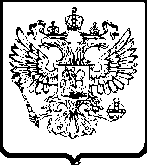 УПРАВЛЕНИЕ ФЕДЕРАЛЬНОЙ АНТИМОНОПОЛЬНОЙ СЛУЖБЫПО ТЮМЕНСКОЙ ОБЛАСТИ. Тюмень,  ул. Холодильная, 58а                                                               тел. 50-31-55АКТ   ПРОВЕРКИ №42г. Тюмень                                                                                        26 сентября 2012г.На основании приказа Тюменского УФАС России от 24.08.2012 №439, проведено плановое контрольное мероприятие в отношении ИП Пирдамовой Г.Р. (625013, г. Тюмень, ул. 50 лет Октября, д. 82, корп. 2).С копией приказа о проведении проверки ИП Пирдамова Г.М. ознакомлена 28.08.2012.Лица, проводившие проверку: ведущий специалист-эксперт _____ – руководитель инспекции, специалист-эксперт _____.В проведении проверки принимала участие администратор _____. Предметом проводимой проверки является соблюдение требований антимонопольного законодательства при использовании муниципального имущества, предоставленного департаментом имущественных отношений администрации города Тюмени в качестве муниципальной преференции.Период, за который проведена проверка соблюдения антимонопольного законодательства: с момента предоставления муниципальной преференции по настоящее время.Срок проведения проверки:  с 04.09.2012 по 01.10.2012 года.Дата проведения проверки: 10.09.2012.Продолжительность проверки: 1 рабочий день.Акт составлен _____В соответствии с заявлением департамента имущественных отношений администрации города Тюмени от 22.04.2010 №2228 согласие антимонопольного органа испрашивалось на предоставление ИП Пирдамовой Г.Р. муниципальной преференции путем передачи в аренду недвижимого имущества, находящегося по адресу: г. Тюмень, ул. 50 лет Октября, д. 82, корп. 2 (площадью 252,3 кв.м.) для размещения кафе.Письмом Тюменского УФАС России от 29.04.2010 №ИП/2626 было согласовано предоставление муниципальной преференции путем передачи указанного недвижимого имущества в аренду сроком на 5 лет и введено ограничение по использованию муниципального имущества в указанных в заявлении целях – поддержка субъектов малого и среднего предпринимательства.В ходе проверки установлено, что недвижимое имущество было передано ИП Пирдамовой Г.Р. на основании  договора аренды №081027428 от 23.08.2010 года. ИП Пирдамова Г.Р. использует переданные помещения для размещения кафе. Согласно представленной налоговой декларации от 20.07.2012, ИП Пирдамова Г.Р. является субъектом малого предпринимательства согласно критериям, установленным Федеральным законом от 24.07.2007 №209-ФЗ «О развитии малого и среднего предпринимательства в Российской Федерации».При проведении проверки признаки нарушения антимонопольного законодательства со стороны проверяемого хозяйствующего субъекта не установлены.Прилагаемые документы (копии): - приказ Тюменского УФАС России от 24.08.2012 №439 о проведении плановой выездной проверки;- письмо в адрес ИП Пирдамовой Г.Р. от 27.08.2012 №НЩ/6061 о проведении проверки;- договор аренды №081027428 от 23.08.2010;- свидетельство о государственной регистрации ИП Пирдамовой Г.Р. от 25.09.2009;- свидетельство о постановке на налоговый учет Пирдамовой Г.Р. от 20.01.2000;- налоговая декларация по единому налогу на вмененный доход для отдельных видов деятельности от 20.07.2012;- сведения о среднесписочной численности работников от 25.09.2012.Подписи лиц, проводивших проверку:                                             _____С актом проверки ознакомлен, копию акта со всеми приложениями получил:«____»_________ 2012 г.                                       ______________Отметка об отказе руководителя проверяемого лица (его уполномоченного представителя, иного должностного лица) подписать акт ____________________________________________________________________Руководитель инспекции                                                                 _____